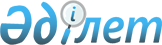 Сәтбаев қалалық мәслихатының 2017 жылғы 26 желтоқсандағы № 223 "2018 – 2020 жылдарға арналған қалалық бюджет туралы" шешіміне өзгерістер енгізу туралыҚарағанды облысы Сәтбаев қалалық мәслихатының 2018 жылғы 18 сәуірдегі № 263 шешімі. Қарағанды облысының Әділет департаментінде 2018 жылғы 27 сәуірде № 4736 болып тіркелді
      Қазақстан Республикасының 2008 жылғы 4 желтоқсандағы Бюджет кодексіне, "Қазақстан Республикасындағы жергілікті мемлекеттік басқару және өзін-өзі басқару туралы" Қазақстан Республикасының 2001 жылғы 23 қаңтардағы Заңына сәйкес қалалық мәслихат ШЕШІМ ЕТТІ:
      1. Сәтбаев қалалық мәслихатының 2017 жылғы 26 желтоқсандағы № 223 "2018 – 2020 жылдарға арналған қалалық бюджет туралы" шешіміне (Нормативтік құқықтық актілерді мемлекеттік тіркеу тізілімінде № 4532 болып тіркелген, "Шарайна" газетінің 2018 жылғы 12 қаңтардағы 2 (2295) нөмірінде, Қазақстан Республикасы нормативтік құқықтық актілерінің эталондық бақылау банкінде электрондық түрде 2018 жылғы 16 қаңтарда жарияланған) келесі өзгерістер енгізілсін:
      1 тармақ жаңа редакцияда мазмұндалсын:
      "1. 2018 – 2020 жылдарға арналған қалалық бюджет тиісінше 1, 2 және 3 қосымшаларға сәйкес, оның ішінде 2018 жылға мынадай көлемдерде бекітілсін:
      1) кірістер – 16 567 597 мың теңге, оның ішінде:
      салықтық түсімдер бойынша – 3 496 975 мың теңге;
      салықтық емес түсімдер бойынша – 107 488 мың теңге;
      негізгі капиталды сатудан түсетін түсімдер бойынша – 19 000 мың теңге;
      трансферттер түсімдері бойынша – 12 944 134 мың теңге;
      2) шығындар – 16 891 809 мың теңге;
      3) таза бюджеттік кредиттеу – 0 мың теңге;
      бюджеттік кредиттер – 0 мың теңге;
      бюджеттік кредиттерді өтеу – 0 мың теңге;
      4) қаржы активтерімен жасалатын операциялар бойынша сальдо – 0 мың теңге, оның ішінде:
      қаржы активтерін сатып алу – 0 мың теңге;
      мемлекеттің қаржы активтерін сатудан түсетін түсімдер – 0 мың теңге;
      5) бюджет тапшылығы (профициті) – алу 324 212 мың теңге;
      6) бюджет тапшылығын (профицитін пайдалану) қаржыландыру – 324 212 мың теңге, оның ішінде:
      қарыздар түсімдері – 0 мың теңге;
      қарыздарды өтеу – 0 мың теңге;
      бюджет қаражаттарының пайдаланылатын қалдықтары – 324 212 мың теңге.";
      көрсетілген шешімге 1 қосымша осы шешімге қосымшаға сәйкес жаңа редакцияда мазмұндалсын.
      2. Осы шешім 2018 жылғы 1 қаңтардан бастап қолданысқа енгізіледі. 2018 жылға арналған қалалық бюджет
					© 2012. Қазақстан Республикасы Әділет министрлігінің «Қазақстан Республикасының Заңнама және құқықтық ақпарат институты» ШЖҚ РМК
				
      Сессия төрағасы,

      қалалық мәслихат хатшысы 

Т. Хмилярчук
Сәтбаев қалалық мәслихатының
2018 жылғы 18 сәуірдегі
27 сессиясының № 263 шешіміне
қосымшаСәтбаев қалалық мәслихатының
2017 жылғы 26 желтоқсандағы
23 сессиясының № 223 шешіміне
1 қосымша
Санаты
Санаты
Санаты
Санаты
Сома (мың теңге)
Сыныбы
Сыныбы
Сыныбы
Сома (мың теңге)
Iшкi сыныбы
Iшкi сыныбы
Сома (мың теңге)
Атауы
Сома (мың теңге)
1
2
3
4
5
I. Кірістер
16 567 597
1
Салықтық түсімдер
3 496 975
01
Табыс салығы
799 975
2
Жеке табыс салығы
799 975
03
Әлеуметтiк салық
586 861
1
Әлеуметтік салық
586 861
04
Меншiкке салынатын салықтар
785 020
1
Мүлiкке салынатын салықтар
642 840
3
Жер салығы
8 902
4
Көлiк құралдарына салынатын салық
133 193
5
Бірыңғай жер салығы
85
05
Тауарларға, жұмыстарға және қызметтерге салынатын iшкi салықтар
1 306 019
2
Акциздер
6 930
3
Табиғи және басқа да ресурстарды пайдаланғаны үшiн түсетiн түсiмдер
1 235 629
4
Кәсiпкерлiк және кәсiби қызметтi жүргiзгенi үшiн алынатын алымдар
61 160
5
Ойын бизнесіне салық
2 300
08
Заңдық маңызы бар әрекеттерді жасағаны және (немесе) оған уәкілеттігі бар мемлекеттік органдар немесе лауазымды адамдар құжаттар бергені үшін алынатын міндетті төлемдер
19 100
1
Мемлекеттік баж
19 100
2
Салықтық емес түсiмдер
107 488
01
Мемлекеттік меншіктен түсетін кірістер
14 760
5
Мемлекет меншігіндегі мүлікті жалға беруден түсетін кірістер
14 760
06
Басқа да салықтық емес түсiмдер
92 728
1
Басқа да салықтық емес түсiмдер
92 728
3
Негізгі капиталды сатудан түсетін түсімдер
19 000
01
Мемлекеттік мекемелерге бекітілген мемлекеттік мүлікті сату
2 000
1
Мемлекеттік мекемелерге бекітілген мемлекеттік мүлікті сату
2 000
03
Жердi және материалдық емес активтердi сату
17 000
1
Жерді сату
9 000
2
Материалдық емес активтерді сату 
8 000
4
Трансферттердің түсімдері
12 944 134
02
Мемлекеттiк басқарудың жоғары тұрған органдарынан түсетiн трансферттер
12 944 134
2
Облыстық бюджеттен түсетiн трансферттер
12 944 134
Функционалдық топ
Функционалдық топ
Функционалдық топ
Функционалдық топ
Функционалдық топ
Сома (мың теңге)
Кіші функция
Кіші функция
Кіші функция
Кіші функция
Сома (мың теңге)
Бюджеттік бағдарламалардың әкiмшiсi
Бюджеттік бағдарламалардың әкiмшiсi
Бюджеттік бағдарламалардың әкiмшiсi
Сома (мың теңге)
Бағдарлама
Бағдарлама
Сома (мың теңге)
Атауы
Сома (мың теңге)
1
2
3
4
5
6
II. Шығындар
16 891 809
01
Жалпы сипаттағы мемлекеттiк қызметтер 
505 200
1
Мемлекеттiк басқарудың жалпы функцияларын орындайтын өкiлдi, атқарушы және басқа органдар
225 180
112
Аудан (облыстық маңызы бар қала) мәслихатының аппараты
23 879
001
Аудан (облыстық маңызы бар қала) мәслихатының қызметін қамтамасыз ету жөніндегі қызметтер
23 879
122
Аудан (облыстық маңызы бар қала) әкімінің аппараты
201 301
001
Аудан (облыстық маңызы бар қала) әкімінің қызметін қамтамасыз ету жөніндегі қызметтер
201 301
2
Қаржылық қызмет
7 322
459
Ауданның (облыстық маңызы бар қаланың) экономика және қаржы бөлімі
7 322
003
Салық салу мақсатында мүлікті бағалауды жүргізу
2 715
010
Жекешелендіру, коммуналдық меншікті басқару, жекешелендіруден кейінгі қызмет және осыған байланысты дауларды реттеу 
4 607
9
Жалпы сипаттағы өзге де мемлекеттiк қызметтер
272 698
454
Ауданның (облыстық маңызы бар қаланың) кәсіпкерлік және ауыл шаруашылығы бөлімі
32 593
001
Жергілікті деңгейде кәсіпкерлікті және ауыл шаруашылығын дамыту саласындағы мемлекеттік саясатты іске асыру жөніндегі қызметтер
32 593
459
Ауданның (облыстық маңызы бар қаланың) экономика және қаржы бөлімі
41 325
001
Ауданның (облыстық маңызы бар қаланың) экономикалық саясаттын қалыптастыру мен дамыту, мемлекеттік жоспарлау, бюджеттік атқару және коммуналдық меншігін басқару саласындағы мемлекеттік саясатты іске асыру жөніндегі қызметтер
41 325
467
Ауданның (облыстық маңызы бар қаланың) құрылыс бөлімі
20 000
040
Мемлекеттік органдардың объектілерін дамыту
20 000
492
Ауданның (облыстық маңызы бар қаланың) тұрғын үй-коммуналдық шаруашылығы, жолаушылар көлігі, автомобиль жолдары және тұрғын үй инспекциясы бөлімі
178 780
001
Жергілікті деңгейде тұрғын үй-коммуналдық шаруашылық, жолаушылар көлігі, автомобиль жолдары және тұрғын үй инспекциясы саласындағы мемлекеттік саясатты іске асыру жөніндегі қызметтер
71 313
013
Мемлекеттік органның күрделі шығыстары
107 467
02
Қорғаныс
19 039
1
Әскери мұқтаждар
18 336
122
Аудан (облыстық маңызы бар қала) әкімінің аппараты
18 336
005
Жалпыға бірдей әскери міндетті атқару шеңберіндегі іс-шаралар
18 336
2
Төтенше жағдайлар жөнiндегi жұмыстарды ұйымдастыру
703
122
Аудан (облыстық маңызы бар қала) әкімінің аппараты
703
006
Аудан (облыстық маңызы бар қала) ауқымындағы төтенше жағдайлардың алдын алу және оларды жою
380
007
Аудандық (қалалық) ауқымдағы дала өрттерінің, сондай-ақ мемлекеттік өртке қарсы қызмет органдары құрылмаған елдi мекендерде өрттердің алдын алу және оларды сөндіру жөніндегі іс-шаралар
323
03
Қоғамдық тәртіп, қауіпсіздік, құқықтық, сот, қылмыстық-атқару қызметі
52 750
9
Қоғамдық тәртіп және қауіпсіздік саласындағы басқа да қызметтер
52 750
492
Ауданның (облыстық маңызы бар қаланың) тұрғын үй-коммуналдық шаруашылығы, жолаушылар көлігі, автомобиль жолдары және тұрғын үй инспекциясы бөлімі
52 750
021
Елдi мекендерде жол қозғалысы қауiпсiздiгін қамтамасыз ету
52 750
04
Бiлiм беру
4 000 773
1
Мектепке дейiнгi тәрбие және оқыту
777 522
464
Ауданның (облыстық маңызы бар қаланың) білім бөлімі
777 322
040
Мектепке дейінгі білім беру ұйымдарында мемлекеттік білім беру тапсырысын іске асыруға
777 322
467
Ауданның (облыстық маңызы бар қаланың) құрылыс бөлімі
200
037
Мектепке дейiнгi тәрбие және оқыту объектілерін салу және реконструкциялау
200
2
Бастауыш, негізгі орта және жалпы орта білім беру
2 577 673
464
Ауданның (облыстық маңызы бар қаланың) білім бөлімі
2 577 673
003
Жалпы білім беру
2 347 974
006
Балаларға қосымша білім беру
229 699
9
Бiлiм беру саласындағы өзге де қызметтер
645 578
464
Ауданның (облыстық маңызы бар қаланың) білім бөлімі
645 578
001
Жергілікті деңгейде білім беру саласындағы мемлекеттік саясатты іске асыру жөніндегі қызметтер
39 882
005
Ауданның (облыстық маңызы бар қаланың) мемлекеттік білім беру мекемелер үшін оқулықтар мен оқу-әдiстемелiк кешендерді сатып алу және жеткізу
146 214
007
Аудандық (қалалық) ауқымдағы мектеп олимпиадаларын және мектептен тыс іс-шараларды өткiзу
1 318
015
Жетім баланы (жетім балаларды) және ата-аналарының қамқорынсыз қалған баланы (балаларды) күтіп-ұстауға қамқоршыларға (қорғаншыларға) ай сайынға ақшалай қаражат төлемі 
39 472
067
Ведомстволық бағыныстағы мемлекеттік мекемелер мен ұйымдардың күрделі шығыстары
418 604
068
Халықтың компьютерлік сауаттылығын арттыруды қамтамасыз ету
88
06
Әлеуметтiк көмек және әлеуметтiк қамсыздандыру
536 078
1
Әлеуметтiк қамсыздандыру
42 188
451
Ауданның (облыстық маңызы бар қаланың) жұмыспен қамту және әлеуметтік бағдарламалар бөлімі
37 287
005
Мемлекеттік атаулы әлеуметтік көмек 
37 287
464
Ауданның (облыстық маңызы бар қаланың) білім бөлімі
4 901
030
Патронат тәрбиешілерге берілген баланы (балаларды) асырап бағу 
4 901
2
Әлеуметтiк көмек
396 324
451
Ауданның (облыстық маңызы бар қаланың) жұмыспен қамту және әлеуметтік бағдарламалар бөлімі
386 324
002
Жұмыспен қамту бағдарламасы
135 644
006
Тұрғын үйге көмек көрсету
2 800
007
Жергілікті өкілетті органдардың шешімі бойынша мұқтаж азаматтардың жекелеген топтарына әлеуметтік көмек
66 365
010
Үйден тәрбиеленіп оқытылатын мүгедек балаларды материалдық қамтамасыз ету
2 039
014
Мұқтаж азаматтарға үйде әлеуметтiк көмек көрсету
69 637
017
Мүгедектерді оңалту жеке бағдарламасына сәйкес, мұқтаж мүгедектерді міндетті гигиеналық құралдармен және ымдау тілі мамандарының қызмет көрсетуін, жеке көмекшілермен қамтамасыз ету
77 821
023
Жұмыспен қамту орталықтарының қызметін қамтамасыз ету
32 018
464
Ауданның (облыстық маңызы бар қаланың) білім бөлімі
10 000
008
Жергілікті өкілді органдардың шешімі бойынша білім беру ұйымдарының күндізгі оқу нысанында оқитындар мен тәрбиеленушілерді қоғамдық көлікте (таксиден басқа) жеңілдікпен жол жүру түрінде әлеуметтік қолдау 
10 000
9
Әлеуметтiк көмек және әлеуметтiк қамтамасыз ету салаларындағы өзге де қызметтер
97 566
451
Ауданның (облыстық маңызы бар қаланың) жұмыспен қамту және әлеуметтік бағдарламалар бөлімі
97 566
001
Жергілікті деңгейде халық үшін әлеуметтік бағдарламаларды жұмыспен қамтуды қамтамасыз етуді іске асыру саласындағы мемлекеттік саясатты іске асыру жөніндегі қызметтер
51 485
011
Жәрдемақыларды және басқа да әлеуметтік төлемдерді есептеу, төлеу мен жеткізу бойынша қызметтерге ақы төлеу
300
050
Қазақстан Республикасында мүгедектердің құқықтарын қамтамасыз ету және өмір сүру сапасын жақсарту жөніндегі 2012 - 2018 жылдарға арналған іс-шаралар жоспарын іске асыру
21 084
067
Ведомстволық бағыныстағы мемлекеттік мекемелер мен ұйымдардың күрделі шығыстары
24 697
07
Тұрғын үй-коммуналдық шаруашылық
6 524 156
1
Тұрғын үй шаруашылығы
4 116 044
467
Ауданның (облыстық маңызы бар қаланың) құрылыс бөлімі
4 115 647
003
Коммуналдық тұрғын үй қорының тұрғын үйін жобалау және (немесе) салу, реконструкциялау
63 000
004
Инженерлік-коммуникациялық инфрақұрылымды жобалау, дамыту және (немесе) жайластыру
64 000
063
Бұзылу аумағынан тұрғындарды көшіру үшін тұрғын-үй және жатақхана құрылысына 
3 988 647
492
Ауданның (облыстық маңызы бар қаланың) тұрғын үй-коммуналдық шаруашылығы, жолаушылар көлігі, автомобиль жолдары және тұрғын үй инспекциясы бөлімі
397
049
Көп пәтерлі тұрғын үйлерде энергетикалық аудит жүргізу
397
2
Коммуналдық шаруашылық
1 742 162
492
Ауданның (облыстық маңызы бар қаланың) тұрғын үй-коммуналдық шаруашылығы, жолаушылар көлігі, автомобиль жолдары және тұрғын үй инспекциясы бөлімі
1 742 162
011
Шағын қалаларды жылумен жабдықтауды үздіксіз қамтамасыз ету
200 000
492
012
Сумен жабдықтау және су бұру жүйесінің жұмыс істеуі
1 501 162
014
Қаланы және елді мекендерді абаттандыруды дамыту
41 000
3
Елді-мекендерді көркейту
665 950
492
Ауданның (облыстық маңызы бар қаланың) тұрғын үй-коммуналдық шаруашылығы, жолаушылар көлігі, автомобиль жолдары және тұрғын үй инспекциясы бөлімі
665 950
015
Елдi мекендердегі көшелердi жарықтандыру
67 300
016
Елдi мекендердiң санитариясын қамтамасыз ету
58 700
017
Жерлеу орындарын ұстау және туыстары жоқ адамдарды жерлеу
2 600
018
Елдi мекендердi абаттандыру және көгалдандыру
537 350
08
Мәдениет, спорт, туризм және ақпараттық кеңістiк
692 225
1
Мәдениет саласындағы қызмет
137 136
455
Ауданның (облыстық маңызы бар қаланың) мәдениет және тілдерді дамыту бөлімі
137 136
003
Мәдени-демалыс жұмысын қолдау
137 136
2
Спорт
320 084
465
Ауданның (облыстық маңызы бар қаланың) дене шынықтыру және спорт бөлімі 
320 084
001
Жергілікті деңгейде дене шынықтыру және спорт саласындағы мемлекеттік саясатты іске асыру жөніндегі қызметтер
13 157
005
Ұлттық және бұқаралық спорт түрлерін дамыту
274 823
006
Аудандық (облыстық маңызы бар қалалық) деңгейде спорттық жарыстар өткiзу
17 044
007
Әртүрлi спорт түрлерi бойынша аудан (облыстық маңызы бар қала) құрама командаларының мүшелерiн дайындау және олардың облыстық спорт жарыстарына қатысуы
15 060
3
Ақпараттық кеңiстiк
100 718
455
Ауданның (облыстық маңызы бар қаланың) мәдениет және тілдерді дамыту бөлімі
57 411
006
Аудандық (қалалық) кiтапханалардың жұмыс iстеуi
54 501
007
Мемлекеттiк тiлдi және Қазақстан халқының басқа да тiлдерін дамыту
2 910
456
Ауданның (облыстық маңызы бар қаланың) ішкі саясат бөлімі
43 307
002
Мемлекеттік ақпараттық саясат жүргізу жөніндегі қызметтер
43 307
9
Мәдениет, спорт, туризм және ақпараттық кеңiстiктi ұйымдастыру жөнiндегi өзге де қызметтер
134 287
455
Ауданның (облыстық маңызы бар қаланың) мәдениет және тілдерді дамыту бөлімі
14 195
001
Жергілікті деңгейде тілдерді және мәдениетті дамыту саласындағы мемлекеттік саясатты іске асыру жөніндегі қызметтер
14 195
456
Ауданның (облыстық маңызы бар қаланың) ішкі саясат бөлімі
120 092
001
Жергілікті деңгейде ақпарат, мемлекеттілікті нығайту және азаматтардың әлеуметтік сенімділігін қалыптастыру саласында мемлекеттік саясатты іске асыру жөніндегі қызметтер
90 576
003
Жастар саясаты саласында іс-шараларды іске асыру
29 516
10
Ауыл, су, орман, балық шаруашылығы, ерекше қорғалатын табиғи аумақтар, қоршаған ортаны және жануарлар дүниесін қорғау, жер қатынастары
82 155
1
Ауыл шаруашылығы
42 699
473
Ауданның (облыстық маңызы бар қаланың) ветеринария бөлімі
42 699
001
Жергілікті деңгейде ветеринария саласындағы мемлекеттік саясатты іске асыру жөніндегі қызметтер
18 396
005
Мал көмiндiлерiнiң (биотермиялық шұңқырлардың) жұмыс iстеуiн қамтамасыз ету
2 837
007
Қаңғыбас иттер мен мысықтарды аулауды және жоюды ұйымдастыру
6 720
009
Жануарлардың энзоотиялық аурулары бойынша ветеринариялық іс-шараларды жүргізу
1 172
010
Ауыл шаруашылығы жануарларын сәйкестендіру жөніндегі іс-шараларды өткізу 
2 074
011
Эпизоотияға қарсы іс-шаралар жүргізу
10 000
047
Жануарлардың саулығы мен адамның денсаулығына қауіп төндіретін, алып қоймай залалсыздандырылған (зарарсыздандырылған) және қайта өңделген жануарлардың, жануарлардан алынатын өнімдер мен шикізаттың құнын иелеріне өтеу
1 500
6
Жер қатынастары
39 456
463
Ауданның (облыстық маңызы бар қаланың) жер қатынастары бөлімі
39 456
001
Аудан (облыстық маңызы бар қала) аумағында жер қатынастарын реттеу саласындағы мемлекеттік саясатты іске асыру жөніндегі қызметтер
17 258
004
Жердi аймақтарға бөлу жөнiндегi жұмыстарды ұйымдастыру
22 198
11
Өнеркәсіп, сәулет, қала құрылысы және құрылыс қызметі
66 909
2
Сәулет, қала құрылысы және құрылыс қызметі
66 909
467
Ауданның (облыстық маңызы бар қаланың) құрылыс бөлімі
30 789
001
Жергілікті деңгейде құрылыс саласындағы мемлекеттік саясатты іске асыру жөніндегі қызметтер
30 789
468
Ауданның (облыстық маңызы бар қаланың) сәулет және қала құрылысы бөлімі
36 120
001
Жергілікті деңгейде сәулет және қала құрылысы саласындағы мемлекеттік саясатты іске асыру жөніндегі қызметтер
17 566
003
Аудан аумағында қала құрылысын дамыту схемаларын және елді мекендердің бас жоспарларын әзірлеу
18 554
12
Көлiк және коммуникация
939 000
1
Автомобиль көлiгi
915 000
492
Ауданның (облыстық маңызы бар қаланың) тұрғын үй-коммуналдық шаруашылығы, жолаушылар көлігі, автомобиль жолдары және тұрғын үй инспекциясы бөлімі
915 000
020
Көлік инфрақұрылымын дамыту
28 000
023
Автомобиль жолдарының жұмыс істеуін қамтамасыз ету
387 000
045
Аудандық маңызы бар автомобиль жолдарын және

елді-мекендердің көшелерін күрделі және орташа жөндеу
500 000
9
Көлiк және коммуникациялар саласындағы өзге де қызметтер
24 000
492
Ауданның (облыстық маңызы бар қаланың) тұрғын үй-коммуналдық шаруашылығы, жолаушылар көлігі, автомобиль жолдары және тұрғын үй инспекциясы бөлімі
24 000
037
Әлеуметтік маңызы бар қалалық (ауылдық), қала маңындағы және ауданішілік қатынастар бойынша жолаушылар тасымалдарын субсидиялау
24 000
13
Басқалар
3 161 265
3
Кәсiпкерлiк қызметтi қолдау және бәсекелестікті қорғау
1 000
454
Ауданның (облыстық маңызы бар қаланың) кәсіпкерлік және ауыл шаруашылығы бөлімі
1 000
006
Кәсіпкерлік қызметті қолдау
1 000
9
Басқалар
3 160 265
459
Ауданның (облыстық маңызы бар қаланың) экономика және қаржы бөлімі
60 000
012
Ауданның (облыстық маңызы бар қаланың) жергілікті атқарушы органының резерві 
60 000
467
Ауданның (облыстық маңызы бар қаланың) құрылыс бөлімі
3 100 065
085
Моноқалаларда бюджеттік инвестициялық жобаларды іске асыру
3 100 065
492
Ауданның (облыстық маңызы бар қаланың) тұрғын үй-коммуналдық шаруашылығы, жолаушылар көлігі, автомобиль жолдары және тұрғын үй инспекциясы бөлімі
200
065
Заңды тұлғалардың жарғылық капиталын қалыптастыру немесе ұлғайту
200
14
Борышқа қызмет көрсету
3
1
Борышқа қызмет көрсету
3
459
Ауданның (облыстық маңызы бар қаланың) экономика және қаржы бөлімі
3
021
Жергілікті атқарушы органдардың облыстық бюджеттен қарыздар бойынша сыйақылар мен өзге де төлемдерді төлеу бойынша борышына қызмет көрсету 
3
15
Трансферттер
312 256
1
Трансферттер
312 256
459
Ауданның (облыстық маңызы бар қаланың) экономика және қаржы бөлімі
312 256
006
Пайдаланылмаған (толық пайдаланылмаған) нысаналы трансферттерді қайтару
108 558
024
Заңнаманы өзгертуге байланысты жоғары тұрған бюджеттің шығындарын өтеуге төменгі тұрған бюджеттен ағымдағы нысаналы трансферттер
173 698
038
Субвенциялар
30 000
III. Таза бюджеттік кредиттеу
0
Бюджеттік кредиттер
0
Санаты
Санаты
Санаты
Санаты
Сома (мың теңге)
Сыныбы
Сыныбы
Сыныбы
Сома (мың теңге)
Iшкi сыныбы
Iшкi сыныбы
Сома (мың теңге)
Атауы
Сома (мың теңге)
1
2
3
4
5
Бюджеттік кредиттерді өтеу
0
Функционалдық топ
Функционалдық топ
Функционалдық топ
Функционалдық топ
Функционалдық топ
Сома (мың теңге)
Кіші функция
Кіші функция
Кіші функция
Кіші функция
Сома (мың теңге)
Бюджеттік бағдарламалардың әкiмшiсi
Бюджеттік бағдарламалардың әкiмшiсi
Бюджеттік бағдарламалардың әкiмшiсi
Сома (мың теңге)
Бағдарлама
Бағдарлама
Сома (мың теңге)
Атауы
Сома (мың теңге)
1
2
3
4
5
6
IV. Қаржы активтерімен операциялар бойынша сальдо
0
Қаржы активтерін сатып алу
0
Санаты
Санаты
Санаты
Санаты
Сома (мың теңге)
Сыныбы
Сыныбы
Сыныбы
Iшкi сыныбы
Iшкi сыныбы
Атауы
1
2
3
4
5
Мемлекеттің қаржы активтерін сатудан түсетін түсімдер
0
Функционалдық топ
Функционалдық топ
Функционалдық топ
Функционалдық топ
Функционалдық топ
Сома (мың теңге)
Кіші функция
Кіші функция
Кіші функция
Кіші функция
Сома (мың теңге)
Бюджеттік бағдарламалардың әкiмшiсi
Бюджеттік бағдарламалардың әкiмшiсi
Бюджеттік бағдарламалардың әкiмшiсi
Сома (мың теңге)
Бағдарлама
Бағдарлама
Сома (мың теңге)
Атауы
1
2
3
4
5
6
V. Бюджет тапшылығы (профициті)
-324 212
VI. Бюджет тапшылығын (профицитін пайдалану) қаржыландыру 
324 212
Санаты
Санаты
Санаты
Санаты
Сома (мың теңге)
Сыныбы
Сыныбы
Сыныбы
Сома (мың теңге)
Iшкi сыныбы
Iшкi сыныбы
Сома (мың теңге)
Атауы
1
2
3
4
5
7
Қарыздар түсімі
0
01
Мемлекеттік ішкі қарыздар
0
2
Қарыз алу келісім-шарттары
0
Санаты
Санаты
Санаты
Санаты
Сома (мың теңге)
Сыныбы
Сыныбы
Сыныбы
Сома (мың теңге)
Iшкi сыныбы
Iшкi сыныбы
Сома (мың теңге)
Атауы
Сома (мың теңге)
1
2
3
4
5
8
Бюджет қаражатының пайдаланылатын қалдықтары
324 212
01
Бюджет қаражаты қалдықтары
324 212
1
Бюджет қаражатының бос қалдықтары
324 212